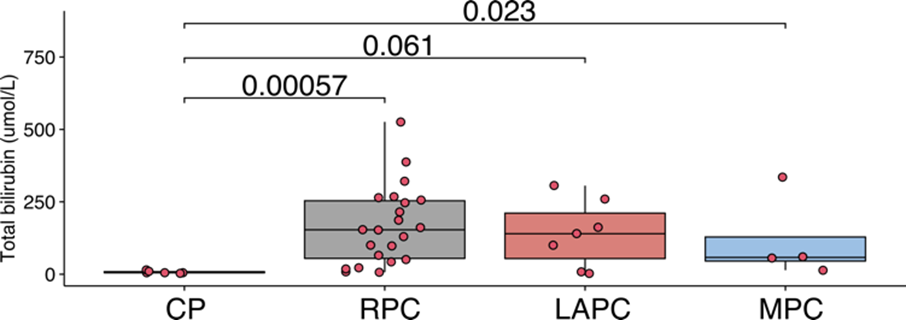 Figure S1: Boxplot of Total Bilirubin across all the groups with p-values. Showing statistically significant higher values of Total Bilirubin in PDAC groups RPC, LAPC and MPC compared to CP using Wilcoxon Rank Sum test. Higher values of bilirubin may be due by bile obstruction, which might cause damage to the liver. CP: Chronic pancreatitis; RPC: Resectable Pancreatic Ductal Adenocarcinoma; LAPC: Locally Advanced Pancreatic Ductal Adenocarcinoma; MPC: Metastatic Pancreatic Ductal Adenocarcinoma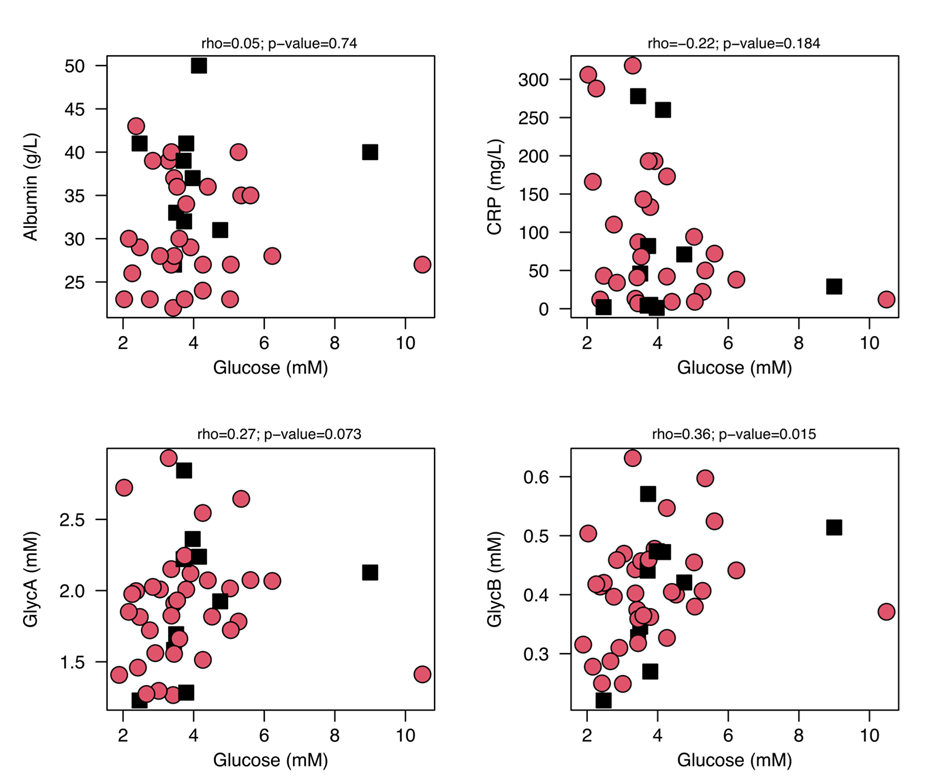 Figure S2: Correlation of Glucose and Inflammatory markers. GlycB has a positive correlation with glucose. Elevated glucose levels detected in the blood could be because of chronic inflammation on decreasing insulin secretion and sensitivity. Black-square boxes represent PDAC patients with T2DM. There was no direct correlation of diabetes with the markers. The outlier could be sample collected from a patient with high blood sugar levels after feeding. T2DM: Type 2 Diabetes, PDAC: Pancreatic Ductal Adenocarcinoma.Table S1. List of the quantified signal and their relative assignment and multiplicity. Table S2: Selected metabolites ratios and their catalysing enzymesTable S3: Haematological parameters of the Pancreatic Ductal Adenocarcinoma and Chronic Pancreatitis patient groups.CP: chronic pancreatitis; RPC: Resectable Pancreatic Ductal Adenocarcinoma; LAPC: Locally Advanced Pancreatic Ductal Adenocarcinoma; MPC: Metastatic Pancreatic Ductal AdenocarcinomaTable S4: Blood chemistry of the Pancreatic Ductal Adenocarcinoma and Chronic Pancreatitis patient groups.CP: chronic pancreatitis; RPC: Resectable Pancreatic Ductal Adenocarcinoma; LAPC: Locally Advanced Pancreatic Ductal Adenocarcinoma; MPC: Metastatic Pancreatic Ductal AdenocarcinomaTable S5: Correlation of concentration of metabolites with the stages of Pancreatic Ductal AdenocarcinomaRho: spearman’s correlation coefficient measures the strength of association between two variables; FDR: false discovery rateTable S6: Correlation of concentration of lipid extracts with the stages of Pancreatic Ductal AdenocarcinomaRho: spearman’s correlation coefficient measures the strength of association between two variables; FDR: false discovery rateTable S7: Correlation of metabolites ratios with the stages of Pancreatic Ductal Adenocarcinoma.Rho: spearman’s correlation coefficient measures the strength of association between two variables; FDR: false discovery rateTable S8: Correlation of concentration of lipoproteins with the stages of Pancreatic Ductal AdenocarcinomaRho: spearman’s correlation coefficient measures the strength of association between two variables; FDR: false discovery rateTable S9: Correlation of metabolites with survival time.FDR: false discovery rateTable S10: Correlation of the lipid extracts with survival timeFDR: false discovery rateTable S11: Correlation of metabolites ratios with survival timeFDR: false discovery rateTable S12: Correlation of lipoproteins with survival timeFDR: false discovery rateTable S13: Comparison of the Full Blood Count of N versus AB ClustersIQR: Interquartile range; FDR: false discovery rateTable S14: Comparison of the Blood chemistry of N versus AB componentsIQR: Interquartile range; FDR: false discovery rateTable S15: Comparison of the Liver function tests of N versus AB componentsIQR: Interquartile range; FDR: false discovery rateTable S16: Comparison of the metabolite concentration of N versus AB clustersIQR: Interquartile range; FDR: false discovery rateTable S17: Comparison of the lipid extracts concentration of N versus AB clusters.IQR: Interquartile range; FDR: false discovery rate Table S18: Comparison of the metabolites ratio concentration of N versus AB clusters.IQR: Interquartile range; FDR: false discovery rateTable S19: Comparison of the lipoprotein profile for N versus AB clustersIQR: Interquartile range; FDR: false discovery rateTable S20: Correlation of metabolites with GlycA, GlycB, CRP, and Albumin intensity value.Rho: spearman’s correlation coefficient measures the strength of association between two variables; FDR: false discovery rateTable S21: Correlation of lipid extracts with GlycA, GlycB, CRP, and Albumin intensity valueRho: spearman’s correlation coefficient measures the strength of association between two variables; FDR: false discovery rateTable S22: Correlation of metabolites ratios with GlycA, GlycB, CRP, and Albumin intensity valueRho: spearman’s correlation coefficient measures the strength of association between two variables; FDR: false discovery rateTable S23: Correlation of lipoproteins with GlycA, GlycB, CRP, and Albumin intensity valueRho: spearman’s correlation coefficient measures the strength of association between two variables; FDR: false discovery rateMetaboliteAssignment (multiplicity)matrixMetaboliteAssignment (multiplicity)matrixFormate8.45 (s)serumcholesterol-derivated 10.64 (s)lipid extractsUnknown signal at 8.12 ppm8.12 (d)serumcholesterol-derivated 20.65 (s)lipid extractsUnknown signal at 8.07 ppm8.07 (d)serumcholesterol-derivated 30.66 (s)lipid extractsPhenylalanine7.42 (m)serumcholesterol-derivated 40.66 (s)lipid extractsTyrosine7.19 (m)serumcholesterol-derivated 50.67 (s)lipid extractsUnknown signal at 7.14 ppm7.14 (m)serumfree cholesterol0.68 (s)lipid extractsHistidine7.05 (d)serumesterified cholesterol0.68 (s)lipid extractsGlucose5.23 (d)serumcholesterol-derivated 60.69 (s)lipid extractsMannose5.18 (d)serumcholesterol-derivated 70.70 (s)lipid extractsUnknown signal at 5.15 ppm5.15 (d)serumcholesterol-derivated 80.70 (s)lipid extractsUnknown signal at 5.09 ppm5.09 (d)serumcholesterol-derivated 90.71 (s)lipid extractsUnknown signal at 5.01 ppm5.01 (d)serumsaturated and omega-9 fatty acid 0.87 (t)lipid extractsAscorbate4.50 (d)serumomega-7 fatty acid0.87 (t)lipid extractsThreonine4.24 (m)serumomega-6 fatty acid0.88 (t)lipid extractsLactate4.11 (q)serumUnknown signal at 0.91 ppm0.98 (d)lipid extractsCreatinine4.05 (s)serumomega-3 fatty acid0.99 (t)lipid extractsCreatine3.92 (s)serummonounsaturate fatty acid2.01 (q)lipid extractsGlycine3.55 (s)serumpolyunsaturate fatty acid 1 (except linoleic)2.80 (t)lipid extractsMethanol3.35 (s)serumpolyunsaturate fatty acid 2 (except linoleic)2.84 (d)lipid extractsUnknown signal at 2.55 ppm2.55 (s)serumlinoleic acid2.76 (t)lipid extractsCitrate2.53 (d)serumphosphatidylcholine3.20 (s)lipid extractsGlutamine2.45 (m)serumsphingomyelin3.19 (s)lipid extractsPyruvate2.36 (s)serumtriglyceride5.26 (m)lipid extractsGlutamate2.53 (m)serumglycerophospholipid4.45 (q)lipid extractsAcetoacetate2.22 (s)serumAcetate1.91 (s)serumAlanine1.47 (d)serumUnknown signal at 1.45 ppm1.45 (d)serumUnknown signal at 1.43 ppm1.43 (d)serum3-Hydroxybutyrate1.19 (d)serumEthanol1.17 (t)serumUnknown signal at 1.16 ppm1.16 (d)serumUnknown signal at 1.14 ppm1.14 (d)serumUnknown signal at 1.11 ppm1.11 (d)serumUnknown signal at 1.06 ppm1.06 (d)serumValine1.04 (d)serumIsoleucine1.00 (d)serumLeucine0.95 (dd)serum2-Hydroxybutyrate0.89 (t)serumProtein NH10.00-6.00serumUnsaturated lipid -CH=CH-5.50-5.10serumLipid alpha-CH22.25-2.15serumCholesterol0.70-0.60serumLipid =CH-CH2-CH=2.85-2.65serumGlycorol phospholipid4.08-4.03serumPhospholipid3.68-3.62serumLipid beta-CH21.65-1.40serumLipid CH21.40-1.10serumLipid CH31.10-1.08serumGlycB2.07 (m)serumGlycA2.03 (m)serumRatioCatalysing enzymesGlucose/LactatePhosphofructokinasePyruvate/LactateLactate dehydrogenaseThreonine/GlycineThreonine dehydrogenase2-amino-3-ketobutyrate coenzyme A ligaseGlutamine/GlutamateGlutamine synthetase3-hydroxybutyrate/acetoacetate3-hydroxybutyrate dehydrogenaseGlutamate/AlanineAlanine aminotransferaseFeatureCPmedian [IQR]RPCmedian [IQR]LAPC median [IQR]MPCmedian [IQR]p-valFDRHaematocrit0.385 [0.282 0.455]0.316 [0.281 0.367]0.303 [0.244 0.325]0.339 [0.304 0.373]0.4820.620white.cell.count (/L^9)6.83 [6.153 8.182]8.89 [6.91 12.4]10.845 [7.927 11.037]9.905 [4.225 17.31]0.4840.620Haemaglobin (g/DL)12.7 [9.6 14.6]10.25 [9.475 11.525]9.4 [7.825 10.775]10.95 [10 11.6]0.5070.620Platelet.count (/L^9)245 [222.75 339.25]372.5 [313 502.75]436.5 [324.25 497]358 [317.75 405.25]0.2060.594Prothrombin.time 12.1 [11.675 12.9]13.2 [12.5 15.2]14.35 [13.025 14.525]14.2 [13.525 16.05]0.1510.594INR0.935 [0.927 0.975]1.08 [1 1.175]1.165 [1.048 1.183]1.165 [1.122 1.317]0.0380.414MCV (fL)92.25 [88.525 93.275]93 [88 98.3]89.45 [87.675 91.675]91.25 [86.75 95.15]0.6470.684MCH (pg)30.05 [28.25 31.325]30.2 [28.9 32.5]29.95 [28.825 30.825]28.5 [27.85 29.2]0.2600.594MCHC (g/dl)32.3 [31.75 33.15]33.4 [32.2 33.8]33.1 [31.725 33.575]31.05 [30.8 31.775]0.3120.594MPV (fL)10.3 [9.2 10.5]10.5 [9.6 10.9]10.4 [9.675 11.2]10.9 [10.575 11.225]0.3240.594Red.cell.count.(/L^12)4.09 [3.018 4.878]3.49 [2.99 3.83]3.325 [2.538 3.852]3.77 [3.425 4.095]0.6840.684FeaturesCPmedian [IQR]RPCmedian [IQR]LAPCmedian [IQR]MPCmedian [IQR]p-valFDRSodium.(mmol/L)138 [135.5 139.75]137 [135 140]135.5 [129.5 137.5]139.5 [138.5 141]0.2950.889Potassium (mmol/L)4.05 [3.7 4.4]3.7 [3.4 4.1]3.55 [3.275 4.075]3.7 [3.125 4.3]0.6590.889Chloride.(mmol/L)97.5 [97 101.75]96 [93 97]93.5 [89.75 96.5]90.5 [88.75 93]0.1270.889Bicarbonate.(mmol/L)19.5 [18.25 20.75]23 [17 25]20 [19.75 21.5]24.5 [18.5 30.25]0.8000.889Anion.gap..(mmol/L)24.5 [20.75 26.75]26 [19 30]23 [22 26.25]29.5 [25.75 33]0.4450.889Calcium (mmol/L)2.26 [2.198 2.382]2.2 [2.11 2.31]2.105 [1.978 2.235]2.135 [2.128 2.148]0.4030.889Magnesium.(mmol/L)0.865 [0.83 0.885]0.79 [0.68 0.9]0.77 [0.682 0.885]0.78 [0.72 1.16]0.8000.889Inorganic.Phosphate.(mmol/L)1.18 [1.13 1.32]1.06 [0.96 1.2]1.085 [0.995 1.278]1.14 [1.098 1.367]0.4770.889Urea..(mmol/L)4 [3.45 5.45]4 [2.2 5.5]3.5 [2.075 7.125]4.35 [3.05 6.325]0.9450.645Creatinine..(µmol/L)90 [64.25 130]71 [58 95]64.5 [48 79.75]76.5 [72.75 80.25]0.5850.889Featurerhop-valFDRFormate0.220.1510.513Unknown signal at 8.12 ppm-0.010.9410.995Unknown signal at 8.07 ppm0.30.0430.235Phenylalanine0.320.0300.235Tyrosine0.010.9600.995Unknown signal at 7.14 ppm0.070.6320.849Histidine-0.030.8410.933Glucose0.130.4060.767Mannose0.20.1810.543Unknown signal at 5.15 ppm0.180.2320.564Unknown signal at 5.09 ppm0.050.7270.905Unknown signal at 5.01 ppm0.120.4390.793Ascorbate-0.470.0010.021Threonine0.160.2820.600Lactate0.5<0.0010.012Creatinine-0.180.2480.574Creatine0.080.5820.811Glycine0.52<0.0010.012Methanol-0.190.2020.543Unknown signal at 2.55 ppm-0.090.5420.811Citrate00.9970.997Glutamine-0.110.4820.793Pyruvate0.280.0600.278Glutamate0.240.1150.450Acetoacetate0.10.5290.811Acetate0.190.2000.543Alanine-0.030.8220.932Unknown signal at 1.45 ppm0.320.0320.235Unknown signal at 1.43 ppm0.180.2260.5643-Hydroxybutyrate0.110.4670.793Ethanol0.040.8040.932Unknown signal at 1.16 ppm0.150.3390.692Unknown signal at 1.14 ppm-0.310.0350.235Unknown signal at 1.11 ppm0.310.0410.235Unknown signal at 1.06 ppm0.040.8000.932Valine-0.20.1820.543Isoleucine0.060.7020.895Leucine-0.260.0830.3542-Hydroxybutyrate0.30.0460.235Protein NH-0.420.0050.058Unsaturated lipid -CH=CH--0.080.5890.811Lipid alpha-CH20.170.2710.600Cholesterol0.020.9120.989Lipid =CH-CH2-CH=-0.130.4020.767Glycorol phospholipid0.070.6580.861Phospholipid00.9760.995Lipid beta-CH2-0.090.5610.811Lipid CH20.050.7550.916Lipid CH3-0.10.5000.796GlycB0.230.1290.471GlycA0.110.4530.793Featuresrhop-valFDRcholesterol-derivated 10.320.0470.154cholesterol-derivated 20.370.0180.089cholesterol-derivated 30.240.1330.195cholesterol-derivated 40.370.0190.089cholesterol-derivated 5-0.290.0650.154free cholesterol0.280.0840.159esterified cholesterol0.090.5870.587cholesterol-derivated 60.380.0160.089cholesterol-derivated 7-0.160.3130.327cholesterol-derivated 80.380.0140.089cholesterol-derivated 9-0.330.0370.148saturated and omega-9 fatty acid 0.30.0620.154omega-7 fatty acid0.370.0170.089omega-6 fatty acid0.240.1380.195Unknown signal at 0.91 ppm-0.290.0710.154omega-3 fatty acid0.270.0860.159monounsaturate fatty acid0.260.1100.180polyunsaturate fatty acid 1 (except linoleate)0.180.2690.293polyunsaturate fatty acid 2 (except linoleate)0.230.1490.199Linoleate0.210.1940.233Phosphatidylcholine0.20.2060.235Sphingomyelin0.30.0650.154Triglyceride0.210.1890.233Glycerophospholipid0.250.1120.180Featurerhop-valFDRGlucose/Lactate-0.190.2120.424Pyruvate/Lactate-0.140.3600.599Threonine/Glycine-0.090.5400.674Glutamine/Glutamate-0.260.0890.2223-Hydroxybutyrate/Acetoacetate-0.050.7670.767Glutamate/Alanine0.270.0730.222Featurerhop-valueFDRVLDL.C (nmol/L)-0.070.6670.754IDL.C (nmol/L)0.320.0310.089LDL.C (nmol/L)0.220.1510.230HDL.C (nmol/L)-0.380.0110.046VLDL.TG (nmol/L)-0.030.8400.910IDL.TG (nmol/L)0.280.0600.139LDL.TG (nmol/L)0.30.0430.112HDL.TG (nmol/L)-0.080.6070.717VLDL.P (nmol/L)0.010.9640.964Large.VLDL.P.(nmol/L)-0.130.4040.500Medium.VLDL.P (nmol./L)-0.230.1210.211Small.VLDL.P.(nmol/L)0.020.9160.953LDL.P (nmol/L)0.260.0800.161Large.LDL.P.(nmol/L)0.210.1740.251Medium.LDL.P.(nmol/L)0.280.0640.139Small.LDL.P (nmol/L)0.150.3330.450HDL.P (mol/L)-0.390.0080.046Large.HDL.P (mol/L)-0.350.0190.072Medium.HDL.P.(mol/L)-0.390.0080.046Small.HDL.P.(mol/L)-0.390.0090.046VLDL.Z (nm)-0.220.1390.225LDL.Z (nm)0.140.3460.450HDL.Z (nm)0.340.0240.077Non.HDL.P.(nmol/L)0.260.0870.162Total.P.HDL.P (nmol/L)0.390.0080.046LDL.P.HDL.P (nmol/L)0.390.0080.046Featuresp-valFDRFormate0.6570.964Unknown signal at 8.12 ppm0.1690.792Unknown signal at 8.07 ppm0.2370.810Phenylalanine0.6150.964Tyrosine0.8950.964Unknown signal at 7.14 ppm0.8650.964Histidine0.7070.964Glucose0.9190.964Mannose0.1860.792Unknown signal at 5.15 ppm0.5490.964Unknown signal at 5.09 ppm0.9000.964Unknown signal at 5.01 ppm0.3120.842Ascorbate0.3790.919Threonine0.3470.886Lactate0.8520.964Creatinine0.9290.964Creatine0.6920.964Glycine0.2360.810Methanol0.4310.964Unknown signal at 2.55 ppm0.5270.964Citrate0.0830.760Glutamine0.5000.964Pyruvate0.8260.964Glutamate0.5910.964Acetoacetate0.0890.760Acetate0.8370.964Alanine0.9450.964Unknown signal at 1.45 ppm0.0360.606Unknown signal at 1.43 ppm0.1600.7923-Hydroxybutyrate0.0150.370Ethanol0.0020.126Unknown signal at 1.16 ppm0.1520.792Unknown signal at 1.14 ppm0.6430.964Unknown signal at 1.11 ppm0.9740.974Unknown signal at 1.06 ppm0.6340.964Valine0.8110.964Isoleucine0.5120.964Leucine0.6990.9642-Hydroxybutyrate0.1810.792Protein NH0.7910.964Unsaturated lipid -CH=CH-0.4510.964Lipid alpha-CH20.9080.964Cholesterol0.0590.752Lipid =CH-CH2-CH=0.2700.810Glycorol phospholipid0.5700.964Phospholipid0.1590.792Lipid beta-CH20.5600.964Lipid CH20.7630.964Lipid CH30.3140.842GlycB0.2690.810GlycA0.2570.810Featurep-valFDRcholesterol-derivated 10.6460.948cholesterol-derivated 20.6640.948cholesterol-derivated 30.7450.948cholesterol-derivated 40.7830.948cholesterol-derivated 50.8540.948free cholesterol0.7220.948esterified cholesterol0.4250.948cholesterol-derivated 60.2450.948cholesterol-derivated 70.5830.948cholesterol-derivated 80.7850.948cholesterol-derivated 90.5750.948saturated and omega-9 fatty acid 0.7100.948omega-7 fatty acid0.9950.995omega-6 fatty acid0.4860.948Unknown signal at 0.5080.948omega-3 fatty acid0.6990.948monounsaturate fatty acid0.8820.948polyunsaturate fatty acid 1 (except linoleic)0.5880.948polyunsaturate fatty acid 2 (except linoleic)0.6190.948linoleic acid0.9080.948phosphatidylcholine0.6970.948sphingomyelin0.6030.948triglyceride0.6820.948glycerophospholipid0.8170.948Featuresp-valFDRGlucose/Lactate0.7410.873Pyruvate/Lactate0.8730.873Threonine/Glycine0.7210.873Glutamine/Glutamate0.4730.7883-Hydroxybutyrate/Acetoacetate0.2410.783Glutamate/Alanine0.3130.783Featuresp-valFDRVLDL.C (nmol/L)0.7050.971IDL.C (nmol/L)0.6990.971LDL.C (nmol/L)0.1740.971HDL.C (nmol/L)0.6660.971VLDL.TG (nmol/L)0.8240.971IDL.TG (nmol/L)0.7180.971LDL.TG (nmol/L)0.6230.971HDL.TG (nmol/L)0.4670.971VLDL.P (nmol/L)0.9960.996Large.VLDL.P (nmol/L)0.7710.971Medium.VLDL.P (nmol/L)0.5810.971Small.VLDL.P.(nmol/L)0.9350.973LDL.P (nmol/L)0.2500.971Large.LDL.P (nmol/L)0.3240.971Medium.LDL.P (nmol/L)0.3790.971Small.LDL.P (nmol/L)0.1360.971HDL.P (nmol/L)0.8150.971Large.HDL.P (nmol/L)0.7380.971Medium.HDL.P (nmol/L)0.8840.971Small.HDL.P (nmol/L)0.6270.971VLDL.Z (nm)0.7760.971LDL.Z (nm)0.8710.971HDL.Z (nm)0.4040.971Non.HDL.P (nmol/L)0.2710.971Total.P.HDL.P0.8660.971LDL.P.HDL.P0.8960.971FeaturesN, median [IQR]AB, median [IQR]logchangep-valFDRHaematocrit0.354 [0.312 0.392]0.28 [0.261 0.306]-0.320.0030.015white.cell.count (/L^9)7.315 [5.772 10.12]10.8 [8.27 15.04]0.730.0110.040Haemaglobin (g/DL)11.2 [10.2 12.95]9.15 [8.725 9.85]-0.290.0020.015Platelet.count (/L^9)352.5 [250.75 450.5]410 [351.5 460.75]0.250.1370.250Prothrombin.time (Sec)13.3 [12.4 14.8]14.2 [12.8 14.475]0.050.7190.798INR1.08 [0.99 1.19]1.115 [1.032 1.168]0.060.6390.798MCV (fL)92.3 [87.8 96.5]89.35 [87.625 95.65]00.8260.826MCH (pg)30.2 [28.1 31.4]29.8 [28.825 32.1]0.030.7250.798MCHC (g/dl)32.7 [31.3 33.4]33.5 [32.2 34.15]0.030.1310.250MPV (fL)10.5 [9.475 10.8]10.75 [9.825 11.2]0.050.1720.271Red.cell.count.(/L^12)3.77 [3.42 4.54]2.985 [2.75 3.473]-0.120.0200.055FeatureN, median [IQR]AB, median [IQR]logchangep-valFDRSodium (mmol/L)138 [135 140]136.5 [130.5 138.5]-0.040.0630.260Potassium (mmol/L)3.8 [3.4 4.5]3.65 [3.35 3.875]-0.080.4030.448Chloride (mmol/L)97 [93 99]93 [91.25 96]-0.040.0780.260Bicarbonate (mmol.L.21 [19 24]18.5 [17 24]-0.140.1860.321Anion.gap. (mmol/L)23 [20 27]27.5 [21.25 30.75]0.070.3950.448Calcium(mmol/L)2.2 [2.13 2.32]2.14 [1.997 2.223]-0.140.1070.267Magnesium (mmol/L)0.84 [0.79 0.92]0.72 [0.673 0.753]-0.290.0190.190Inorganic.Phosphate (mmol/L)1.13 [1.03 1.26]1.02 [0.938 1.198]-0.160.1920.321Urea (mmol/L)4.3 [2.9 5.6]3.25 [2 8.175]0.170.7470.747Creatinine (µmol/L)75 [63 97]62.5 [52.75 88.75]-0.220.2660.380FeatureN, median [IQR]AB, median [IQR]logchangep-valFDRTotal.Protein.(g/L)68 [59 76]58 [53 64]-0.230.0180.029Albumin.(g/L)36 [28 40]27.5 [26.25 29.75]-0.340.0020.012Total.Bilirubin (µmol/L)43 [8 100]174.5 [143.25 266]1.320.0030.012Conjugated.Bilirubin (µmol/L)31 [3 97]146 [126.75 241.5]1.340.0060.016Alanine.transaminase (U/L)28 [18 71]81.5 [23.25 113.25]0.20.3710.425Aspartate.transaminase (U/L)42 [24 92]115.5 [83 148.5]0.820.0090.018Alkaline.phosphatase (U/L)288 [103 683]696 [330.25 1378.25]0.620.0440.059Gamma.glutamyl.transferase (U/L)307 [77 1021]394 [208 926.25]-0.040.6500.650FeaturesN (mM), median [IQR]AB (mM), median [IQR]logchangep-valFDRFormate0.016 [0.011 0.019]0.019 [0.016 0.022]0.240.0670.225Unknown signal at 8.12 ppm0 [0 0.007]0 [0 0.023]1.180.3040.550Unknown signal at 8.07 ppm0 [0 0.005]0 [0 0.01]10.1930.411Phenylalanine0.104 [0.069 0.128]0.113 [0.102 0.143]0.140.0800.225Tyrosine0.046 [0.036 0.052]0.04 [0.035 0.054]-0.440.5850.787Unknown signal at 7.14 ppm0.026 [0 0.079]0.034 [0 0.052]-0.780.8200.889Histidine0.064 [0.055 0.082]0.074 [0.064 0.078]-0.010.3130.550Glucose3.532 [3.029 4.205]3.549 [2.546 4.962]0.130.9520.980Mannose0.037 [0.028 0.051]0.078 [0.037 0.115]1.060.0050.029Unknown signal at 5.15 ppm0 [0 0]0 [0 0]0.230.6070.787Unknown signal at 5.09 ppm0 [0 0.043]0 [0 0.032]-0.670.6960.845Unknown signal at 5.01 ppm0 [0 0]0 [0 0]0.990.1510.340Ascorbate0.01 [0 0.019]0 [0 0.014]-0.60.3970.621Threonine0.079 [0.06 0.091]0 [0 0.043]-1.470.0020.013Lactate2.253 [2.013 3.114]2.927 [2.62 3.179]-0.010.1530.340Creatinine0.057 [0.044 0.073]0.053 [0.031 0.076]-0.110.5200.781Creatine0.012 [0.006 0.035]0.002 [0 0.028]-0.560.0890.227Glycine0.318 [0.242 0.354]0.311 [0.273 0.353]-0.120.9520.980Methanol0.027 [0.018 0.036]0.021 [0.013 0.023]-0.550.0540.219Unknown signal at 2.55 ppm0 [0 0.013]0 [0 0.013]-3.270.5890.787Citrate0.081 [0 0.103]0.09 [0 0.123]-0.110.1000.100Glutamine0.4 [0.294 0.424]0.268 [0.197 0.294]-0.57<0.0010.007Pyruvate0.058 [0.048 0.072]0.061 [0.047 0.091]0.080.7620.883Glutamate0.19 [0.129 0.272]0.202 [0.155 0.285]0.090.4020.621Acetoacetate0.019 [0.016 0.041]0.025 [0.017 0.089]0.090.3010.550Acetate0.024 [0.02 0.033]0.032 [0.026 0.039]0.090.1200.292Alanine0.395 [0.293 0.481]0.341 [0.273 0.35]-0.560.0510.219Unknown signal at 1.45 ppm0.031 [0.024 0.039]0.02 [0 0.049]-0.1809610.980Unknown signal at 1.43 ppm0 [0 0]0 [0 0.405]1.850.0050.0293-Hydroxybutyrate0.046 [0.028 0.1]0.05 [0.037 0.451]0.730.5800.787Ethanol0.022 [0 0.083]0 [0 0.084]-0.810.3890.621Unknown signal at 1.16 ppm0.112 [0 0.297]0.168 [0.026 0.337]0.080.6100.787Unknown signal at 1.14 ppm0.019 [0 0.043]0.016 [0 0.029]-0.810.7290.865Unknown signal at 1.11 ppm0.053 [0.044 0.061]0.061 [0.041 0.073]0.010.6330.787Unknown signal at 1.06 ppm0.029 [0.021 0.038]0.044 [0.026 0.067]0.240.0570.219Valine0.163 [0.127 0.183]0.139 [0.105 0.161]-0.350.0840.225Isoleucine0.041 [0.033 0.053]0.046 [0.042 0.054]0.060.3910.621Leucine0.068 [0.055 0.075]0.05 [0.042 0.067]-0.590.0210.1082-Hydroxybutyrate0 [0 0.021]0.009 [0 0.048]1.070.3120.550Protein NH144.358 [121.287 154.93]105.798 [104.188 112.176]-0.36<0.001<0.001Unsaturated lipid -CH=CH-11.141 [8.332 14.097]14.379 [9.344 19.988]0.360.0800.225Lipid alpha-CH21.863 [1.252 2.379]6.257 [4.119 8.056]1.7<0.001<0.001Cholesterol0.825 [0.644 1.064]0.516 [0.27 0.934]-0.370.0600.219Lipid =CH-CH2-CH=4.954 [3.999 6.138]5.02 [3.569 7.556]0.170.8180.889Glycorol phospholipid0.487 [0.243 0.77]1.663 [1.412 2.797]1.94<0.001<0.001Phospholipid3.699 [3.478 4.142]3.128 [2.95 3.39]-0.24<0.0010.005Lipid beta-CH27.403 [5.083 8.55]10.095 [6.281 12.356]0.350.0840.225Lipid CH262.251 [55.441 75.596]111.18 [73.472 140.862]0.71<0.0010.001Lipid CH326.385 [21.436 29.909]27.943 [23.387 34.927]0.140.2790.550GlycB0.406 [0.322 0.471]0.407 [0.366 0.436]-0.040.7990.889GlycA1.996 [1.535 2.186]1.833 [1.701 2.005]-0.030.6190.787FeatureN, median [IQR]AB, median [IQR]logchangep-valFDRcholesterol-derivated 10.661 [0.571 0.791]1.46 [1.158 1.675]0.88<0.001<0.001cholesterol-derivated 20.613 [0.537 0.75]1.484 [1.15 1.745]0.97<0.001<0.001cholesterol-derivated 30.805 [0.694 0.893]1.273 [1.118 1.327]0.48<0.001<0.001cholesterol-derivated 40.639 [0.569 0.778]1.424 [1.185 1.641]0.85<0.001<0.001cholesterol-derivated 51.299 [0.909 1.667]0.271 [0.241 0.385]-2.14<0.001<0.001free cholesterol0.193 [0.055 0.271]2.095 [0.96 3.516]2.52<0.001<0.001esterified cholesterol0.93 [0.572 1.271]1.073 [0.343 1.437]-0.030.9770.977cholesterol-derivated 60.608 [0.526 0.828]1.54 [0.835 2.05]0.990.0020.002cholesterol-derivated 71.069 [0.907 1.394]0.713 [0.604 0.784]-0.67<0.001<0.001cholesterol-derivated 80.607 [0.547 0.822]1.468 [1.162 1.69]0.9<0.001<0.001cholesterol-derivated 91.127 [0.747 1.75]0.333 [0.31 0.401]-1.87<0.001<0.001saturated and omega-9 fatty acid 0.667 [0.538 0.833]1.443 [1.223 1.999]1.07<0.001<0.001omega-7 fatty acid0.909 [0.78 1.043]1.126 [0.982 1.221]0.360.0020.002omega-6 fatty acid0.583 [0.367 1.078]1.448 [1.256 1.851]1.07<0.001<0.001Unknown signal at 0.91 ppm0 [0 0]0 [0 0]0.2300.240omega-3 fatty acid0.626 [0.397 0.798]1.748 [1.159 1.915]1.14<0.001<0.001monounsaturate fatty acid0.38 [0.193 0.656]1.898 [1.386 2.441]2.06<0.001<0.001polyunsaturate fatty acid 10.552 [0.342 0.832]1.63 [1.211 2.031]1.46<0.001<0.001polyunsaturate fatty acid 2 0.536 [0.334 0.812]1.736 [1.327 2.057]1.47<0.001<0.001linoleic acid0.476 [0.228 0.756]1.582 [1.234 2.454]1.53<0.001<0.001phosphatidylcholine0.533 [0.419 0.669]1.624 [1.108 2.288]1.52<0.001<0.001sphingomyelin0.594 [0.499 0.833]1.205 [0.928 1.719]0.97<0.001<0.001triglyceride0.59 [0.474 0.838]1.643 [1.413 2.011]1.41<0.001<0.001glycerophospholipid0.494 [0.393 0.614]1.704 [1.26 2.384]1.65<0.001<0.001FeatureN, median [IQR]AB, median [IQR]logchangep-valFDRGlucose/Pyruvate1.483 [1.254 1.769]1.201 [0.975 1.774]0.10.4590.689Pyruvate/Lactate0.023 [0.019 0.031]0.027 [0.017 0.029]-0.050.7990.912Threonine/Glycine0.248 [0.207 0.31]0 [0 0.152]-1.510.0040.019Glutamine/Glutamate1.966 [1.23 3.538]1.378 [0.704 2.113]-0.80.0290.0483-Hydroxybutyrate/Acetoacetate2.566 [1.258 3.729]2.415 [0.865 4.247]0.110.9120.912Glutamate/Alanine0.52 [0.358 0.606]0.634 [0.516 0.976]0.590.0130.031FeatureN, median [IQR]AB, median [IQR]logchangep-valFDRVLDL.C (nmol/L)17.81 [11.205 24.26]24.08 [16.92 34.872]0.580.0250.030IDL.C (nmol/L)17.31 [10.345 21.475]73.96 [52.33 82.738]1.91<0.001<0.001LDL.C (nmol/L)108.36 [87.245 130.24]146.94 [119.998 165.042]0.380.0080.010HDL.C (nmol/L)36.31 [28.005 50.43]1 [1 1]-4.99<0.001<0.001VLDL.TG (nmol/L)73.84 [47.195 92.89]108.86 [82.815 141.52]0.77<0.0010.001IDL.TG (nmol/L)15.4 [11.215 18.165]50.75 [35.712 57.97]1.55<0.001<0.001LDL.TG (nmol/L)18.96 [11.86 30.375]72.13 [48.785 85.205]1.59<0.001<0.001HDL.TG (nmol/L)17.76 [15.12 22.85]24.345 [13.485 30.7]0.250.4590.459VLDL.P (nmol/L)50.87 [33.49 65.585]79.76 [56.802 104.332]0.75<0.0010.001Large.VLDL.P.(nmol/L)1.38 [0.875 1.61]1.445 [1.375 1.7]0.390.0950.103Medium.VLDL.P (nmol./L)5.53 [4.03 7.4]5.465 [5.07 7.022]0.310.4400.458Small.VLDL.P..(nmol/L)43.15 [29.4 56.13]74.645 [50.73 96.23]0.8<0.001<0.001LDL.P (nmol/L)1113.73 [848.825 1331.92]1745.03 [1458.052 2184.075]0.66<0.001<0.001Large.LDL.P.(nmol/L)180.92 [131.475 215.42]268.655 [194.603 301.295]0.450.002<0.001Medium.LDL.P.(nmol/L)349.05 [194.215 521.08]868.56 [666.858 1136.122]1.12<0.001<0.001Small.LDL.P (nmol/L)577.17 [480.125 661.975]634.715 [559.785 805.162]0.290.0840.095HDL.P (mol/L)18.54 [14.905 25.96]4.855 [2.812 5.335]-2.13<0.001<0.001Large.HDL.P (mol/L)0.28 [0.245 0.305]0.175 [0.105 0.223]-0.78<0.001<0.001Medium.HDL.P.(mol/L)10.55 [9.295 11.395]5.735 [3.708 6.16]-1<0.001<0.001Small.HDL.P.(mol/L)8.87 [3.175 15.98]0 [0 0]-5.7<0.001<0.001VLDL.Z (nm)42.2 [42.175 42.22]42.16 [42.13 42.18]00.0010.002LDL.Z (nm)21.27 [21.135 21.46]21.595 [21.505 21.655]0.02<0.001<0.001HDL.Z (nm)8.5 [8.34 8.9]9.55 [9.47 9.645]0.15<0.001<0.001Non.HDL.P.(nmol/L)1130.02 [847.865 1358.64]1838.72 [1510.072 2274.648]0.68<0.001<0.001Total.P.HDL.P (nmol/L)48.14 [35.675 98.015]437.875 [354.01 539.432]2.64<0.001<0.001LDL.P.HDL.P (nmol/L)43.99 [34.045 95.405]414.975 [333.365 517.24]2.63<0.001<0.001GlycAGlycAGlycAGlycBGlycBGlycBCRPCRPCRPAlbuminAlbuminAlbuminFeaturerhop-valueFDRrhop-valueFDRrhop-valueFDRrhop-valueFDRFDRFormate0.20.1860.3890.270.0720.3340.080.6560.910-0.270.1010.4770.477Unknown signal at 8.12 ppm-0.270.0680.233-0.230.1220.367-0.080.6360.910-0.140.3870.6580.658Unknown signal at 8.07 ppm-0.260.0790.233-0.160.3040.5830.030.8470.910-0.190.2370.5260.526Phenylalanine0.20.1900.3890.290.0550.2800.290.0790.808-0.210.1970.5230.523Tyrosine-0.330.0270.175-0.260.0790.3350.060.7270.9100.060.7020.9040.904Unknown signal at 7.14 ppm0.340.0210.1570.260.0900.3460.080.6220.910-0.260.1150.4770.477Histidine-0.56<0.0010.001-0.49<0.0010.008-0.160.3580.8290.070.6620.9040.904Glucose0.270.7270.2330.360.0150.095-0.220.1840.8290.050.7400.9040.904Mannose0.340.0210.1570.360.1150.0950.040.8320.910-0.210.1920.5230.523Unknown signal at 5.15 ppm-0.250.0960.233-0.140.3580.593-0.060.7380.910-0.180.2690.5530.553Unknown signal at 5.09 ppm0.260.0860.2330.180.2330.583-0.010.9500.969-0.290.0760.4770.477Unknown signal at 5.01 ppm-0.280.0610.233-0.160.2860.5830.070.6920.910-0.240.1400.4770.477Ascorbate-0.250.0950.233-0.250.0990.346-0.050.7490.910-0.040.8060.9090.909Threonine0.040.8070.8950.020.8780.904-0.160.3440.8290.30.0640.4770.477Lactate0.320.0310.1760.380.0090.0820.40.0140.559-0.20.2180.5230.523Creatinine-0.10.5060.842-0.060.6930.803-0.060.7110.910-0.040.8200.9090.909Creatine-0.060.6750.842-0.030.8620.9040.20.2280.82900.9930.9930.993Glycine0.070.6430.8420.130.3970.6100.160.3560.829-0.220.1800.5230.523Methanol-0.030.8480.920-0.180.2370.5830.040.8300.9100.350.0280.2830.283Unknown signal at 2.55 ppm0.080.6190.842-0.050.7680.851-0.160.3410.8290.220.1690.5230.523Citrate-0.180.2370.465-0.060.7100.805-0.080.6420.910-0.090.5990.8720.872Glutamine-0.060.6940.842-0.160.3000.583-0.250.1370.8290.050.7730.9090.909Pyruvate0.150.3400.5980.240.1090.3460.190.2700.829-0.240.1350.4770.477Glutamate0.020.8790.9340.070.6450.7830.090.5950.910-0.060.7330.9040.904Acetoacetate-0.30.0490.233-0.160.2830.583-0.030.8570.910-0.120.4550.7370.737Acetate-0.170.2770.523-0.080.5960.760-0.030.8570.910-0.160.3180.5880.588Alanine-0.10.5310.842-0.120.4130.610-0.070.6950.9100.250.1240.4770.477Unknown signal at 1.45 ppm0.6<0.001<0.0010.65<0.001<0.0010.360.0280.559-0.070.6570.9040.904Unknown signal at 1.43 ppm-0.290.0550.233-0.240.1080.3460.040.8140.910-0.280.0870.4770.4773-Hydroxybutyrate-0.060.6770.84200.9770.9770.120.4750.910-0.060.7080.9040.904Ethanol-0.050.7260.842-0.060.6730.79800.9980.998-0.110.4930.7610.761Unknown signal at 1.16 ppm0.060.7130.8420.120.4300.610-0.160.3470.829-0.160.3200.5880.588Unknown signal at 1.14 ppm0.220.1490.3300.150.3380.5930.170.3210.8290.120.4620.7370.737Unknown signal at 1.11 ppm00.9990.9990.110.4900.657-0.070.6970.91000.9930.9930.993Unknown signal at 1.06 ppm-0.260.0900.233-0.170.2570.5830.120.4800.910-0.160.3230.5880.588Valine-0.080.6110.842-0.120.4430.611-0.070.6820.9100.20.2260.5230.523Isoleucine0.250.1030.2380.150.3250.591-0.020.9200.957-0.110.5100.7660.766Leucine0.090.5360.8420.090.5720.7480.090.5850.9100.260.1160.4770.4772-Hydroxybutyrate-0.280.0650.233-0.140.3610.5930.120.4650.910-0.030.8800.9540.954Protein NH0.080.6100.842-0.030.8310.902-0.170.3170.8290.7<0.001<0.001<0.001Unsaturated lipid -CH=CH--0.090.5670.842-0.160.2860.5830.230.1740.8290.040.7860.9090.909Lipid alpha-CH2-0.090.5670.842-0.130.3970.6100.330.0430.559-0.430.0060.1570.157Cholesterol0.010.9260.964-0.020.8860.904-0.040.8250.9100.270.0990.4770.477Lipid =CH-CH2-CH=00.9860.999-0.080.6210.7730.20.2300.8290.180.2710.5530.553Glycorol phospholipid-0.160.3060.557-0.210.1720.4880.250.1430.829-0.370.0190.2430.243Phospholipid0.420.0040.0410.410.0050.0550.060.7030.9100.40.0120.1980.198Lipid beta-CH2-0.270.0730.233-0.320.0310.1780.130.4580.910-0.020.9170.9740.974Lipid CH2-0.070.6470.842-0.150.3090.5830.330.0430.559-0.20.2130.5230.523Lipid CH3-0.040.8010.895-0.120.4240.6100.190.2620.8290.160.3400.5980.598GlycB0.90.00E+000.00E+0010.00E+000.00E+000.220.1950.8290.010.9690.9930.993GlycA10.00E+000.00E+000.90.00E+000.00E+000.260.1150.8290.050.7440.9040.904GlycAGlycAGlycAGlycBGlycBGlycBGlycBCRPCRPCRPCRPAlbuminAlbuminAlbuminAlbuminFeaturerhop-valueFDRrhop-valueFDRrhorhop-valueFDRrhorhop-valueFDRcholesterol-derivated 1-0.170.2960.666-0.110.5020.7880.350.350.0450.123-0.54-0.54<0.0010.006cholesterol-derivated 2-0.160.3280.666-0.10.5250.7880.370.370.0350.123-0.53-0.530.0010.006cholesterol-derivated 3-0.220.1720.666-0.170.2820.7880.410.410.0190.123-0.5-0.50.0020.007cholesterol-derivated 4-0.170.2990.666-0.120.4580.7880.370.370.0350.123-0.54-0.54<0.0010.006cholesterol-derivated 50.110.5110.7560.050.7750.829-0.35-0.350.0440.1230.510.510.0020.006free cholesterol-0.180.2730.666-0.130.4400.7880.30.30.0940.174-0.39-0.390.0200.044esterified cholesterol-0.040.8150.857-0.130.4140.788-0.09-0.090.6320.6320.340.340.0440.082cholesterol-derivated 6-0.140.3970.666-0.040.7980.8290.260.260.1462.00-0.56-0.56<0.0010.060cholesterol-derivated 7-0.060.7010.857-0.040.8290.829-0.35-0.350.0460.1230.270.270.1170.165cholesterol-derivated 8-0.160.3380.666-0.110.4900.7880.370.370.0350.123-0.51-0.510.0020.006cholesterol-derivated 90.10.5350.7560.10.5450.788-0.39-0.390.0270.1230.510.510.0020.006saturated and omega-9 fatty acid -0.230.1560.666-0.140.3720.7880.320.320.0710.172-0.44-0.440.0090.022omega-7 fatty acid-0.030.8570.857-0.050.7360.8290.180.180.3210.335-0.47-0.470.0040.011omega-6 fatty acid-0.070.6480.857-0.10.5580.7880.230.230.1960.235-0.19-0.190.2850.285Unknown signal at 0.91 ppm-0.030.8370.857-0.110.4880.7880.190.190.2880.314-0.24-0.240.1630.218omega-3 fatty acid-0.160.3230.666-0.090.6020.8030.20.20.2730.312-0.29-0.290.0950.142monounsaturate fatty acid-0.130.4170.666-0.10.5390.7880.30.30.0930.174-0.36-0.360.0330.065polyunsaturate fatty acid 1-0.140.3760.666-0.130.4250.7880.280.280.1100.188-0.19-0.190.2840.285polyunsaturate fatty acid 2 -0.190.2450.666-0.160.3260.7880.260.260.1502.00-0.21-0.210.2330.266linoleic acid-0.170.2820.666-0.140.3900.7880.260.260.1472.00-0.22-0.220.2000.240phosphatidylcholine-0.190.2370.666-0.160.3160.7880.270.270.1302.00-0.32-0.320.0630.100sphingomyelin-0.050.7530.857-0.040.8140.8290.30.30.0910.174-0.19-0.190.2740.285triglyceride-0.040.8250.857-0.060.7240.8290.350.350.0430.123-0.23-0.230.1760.222glycerophospholipid-0.150.3470.666-0.110.4810.7880.230.230.1960.235-0.33-0.330.0500.086GlycAGlycAGlycAGlycBGlycBGlycBCRPCRPCRPAlbuminAlbuminAlbuminFeaturerhop-valueFDRrhop-valueFDRrhop-valueFDRrhop-valueFDRGlucose/Lactate-0.030.8670.9600.010.9700.970-0.440.0060.0040.190.2560.683Pyruvate/Lactate-0.080.6220.778-0.070.6310.631-0.090.5850.585-0.080.6440.683Threonine/Glycine-0.010.9600.960-0.080.5840.631-0.360.0290.1430.480.0020.011Glutamine/Glutamate-0.090.5680.778-0.130.3810.631-0.180.2860.4080.070.6830.6833-Hydroxybutyrate/Acetoacetate0.120.4310.7780.120.4500.6310.240.1600.399-0.070.6610.683Glutamate/Alanine0.110.4730.7780.120.4170.6310.170.3260.408-0.130.4440.683GlycAGlycAGlycAGlycBGlycBGlycBCRPCRPCRPAlbuminAlbuminAlbuminAlbuminLipoproteinsrhop-valueFDRrhop-valueFDRrhop-valueFDRrhop-valueFDRVLDLC (nmol/L)0.180.2240.937-0.010.9560.9650.260.1250.181-0.080.6840.684IDL.C (nmol/L)0.060.6980.9570.10.5300.9270.420.1050.049-0.57<0.001<0.001LDL.C (nmol/L)-0.160.3050.937-0.080.5820.9270.20.2330.275-0.160.3160.342HDL.C (nmol/L)-0.170.2780.937-0.210.1750.927-0.440.0070.0490.66<0.001<0.001VLDL.TG (nmol/L)0.030.8540.957-0.120.4310.9270.280.9380.163-0.210.2020.250IDL.TG (nmol/L)0.070.6350.9570.10.5290.9270.40.1320.049-0.57<0.001<0.001LDL.TG (nmol/L)0.010.9960.9660.060.7130.9270.380.1890.062-0.54<0.001<0.001HDL.TG (nmol/L)0.020.9200.957-0.010.9560.9650.110.5220.565-0.220.1850.240VLDL.P (nmol/L)0.070.6530.957-0.070.6300.9270.30.7620.142-0.230.1580.229Large.VLDL.P (nmol/L)-0.020.8720.957-0.170.2560.9270.090.5820.582-0.180.2850.322Medium.VLDL.P (nmol/L)0.170.2510.937-0.080.6180.9270.170.3190.3610.120.4520.470Small.VLDL.P(nmol/L)0.060.7110.957-0.090.5680.9270.310.6370.127-0.250.1290.197LDLP (nmol/L)-0.160.2790.937-0.090.5750.9270.240.1490.185-0.290.7600.124Large.LDLP (nmol/L)-0.030.8560.957-0.040.7760.9610.330.4730.112-0.180.2680.317Medium.LDLP (nmol/L)-0.090.5530.957-0.020.9010.9650.270.1040.169-0.310.5410.108Small.LDLP (nmol/L)-0.350.0200.524-0.260.9040.9270.10.5680.582-0.220.7910.240HDL.P (nmol/L)-0.160.2830.937-0.190.2090.927-0.420.9440.0490.67<0.001<0.001Large.HDLP (nmol/L)0.090.5470.957-0.040.8130.961-0.260.1210.1810.49<0.001<0.001Medium.HDL.P (nmol/L)-0.050.7600.957-0.110.4560.927-0.310.6250.1270.37<0.001<0.001Small.HDLP (nmol/L)-0.130.4110.957-0.170.2670.927-0.420.9840.0490.72<0.001<0.001VLDL.Z (nm)0.060.6800.9570.010.9480.965-0.250.1330.1810.4<0.001<0.001LDL (nm)0.270.0680.8870.210.1610.9270.360.2900.076-0.290.7130.124HDL.Z (nm)0.090.5590.9570.130.3980.9270.360.2860.076-0.69<0.001<0.001Non.HDL.P (nmol/L)-0.150.3240.957-0.080.5870.9270.250.1430.185-0.30.6340.118Total.P.HDL.P0.020.8960.9570.060.6780.9270.420.8770.049-0.59<0.001<0.001LDL.P.HDL.P0.020.9080.9570.070.6590.9270.410.1130.049-0.58<0.001<0.001